Klasa IV – 4.05Poniedziałek, 04.05.2020 r.ZOOM – godz. 11.10Temat: Co nazywa przysłówek?W trakcie tej lekcji:poznasz przysłówekCzego będziesz potrzebować do tej lekcji?1. laptop/komputer2. dostęp do Internetu i przeglądarki internetowej3. zeszyt i coś do pisania4. podręcznikPLAN PRACYPoznasz przysłówek.Wskażesz przysłówek w sytuacjach przedstawionych na rysunkach.Uzupełnisz tekst przysłówkami.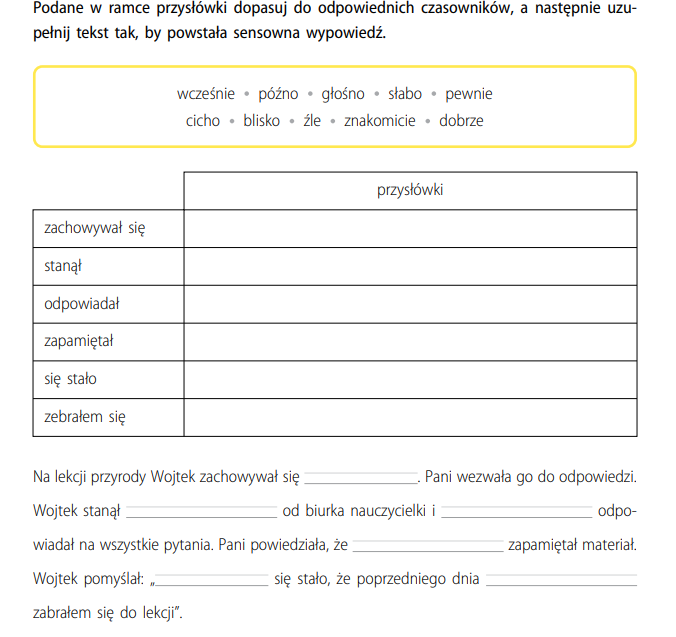 PODSTAWA PROGRAMOWA•identyfikuje przysłówki (słuchając i czytając tekst), rozumie ich funkcje•uzupełnia tekst przysłówkamiWTOREK 5.05. 2020r.ZOOM 9.10Temat: Przyglądamy się namalowanemu pejzażowiW trakcie tej lekcji:Nauczysz się opisywać krajobrazCzego będziesz potrzebować do tej lekcji?1. laptop/komputer2. dostęp do Internetu i przeglądarki internetowej3. zeszyt i coś do pisaniaPLAN PRACYObejrzymy reprodukcję dzieła na str. 256 i podzielimy się swoimi wrażeniami.Zbierzemy słownictwo potrzebne do opisu obrazu.Zredagujemy opis dzieła z wykorzystaniem odpowiedniego słownictwa.Zadanie domowe – dokończ opis krajobrazuPODSTAWA PROGRAMOWA •	opisuje krajobraz przedstawiony na obrazie •	tworzy opowiadanie na podstawie ilustracji•	odczytuje elementy dzieła sztuki (pejzaż)•	tworzy związki wyrazowe opisuje krajobraz, korzystając z podanego słownictwa,                    w tym nazywającego stosunki przestrzenneCzwartek 7.05. 2020ZOOM 9.10 Zajęcia wyrównawcze ZOOM -  8.30Temat: Kto i kogo ukazuje na podwórku? (Danuta Wawiłow„Kałużyści”).W trakcie tej lekcji:wyodrębnisz obrazy poetyckie w utworze lirycznymCzego będziesz potrzebować do tej lekcji?1. laptop/komputer2. dostęp do Internetu i przeglądarki internetowej3. zeszyt i coś do pisania4. podręcznik PLAN PRACY1.Pod tematem zapisz, co robią dzieci w czasie wolnym na podwórku, placach zabaw…2. Przeczytaj wiersz na str.2583. Co namalowałabyś/ namalowałbyś po przeczytaniu wiersza?4. Wykonaj zadanie 2 i 3 – podręcznik str.259PODSTAWA PROGRAMOWA•	gromadzi słownictwo określające sytuacje z własnego doświadczenia •	dochodzi znaczenia wyrazu na podstawie jego budowy•	identyfikuje autora, osobę mówiącą, bohaterów i adresata•	określa nastrój wiersza            tworzy kilkuzdaniową wypowiedź na temat wierszaPiątek 8.05.2020Temat: Urzekające rzęsy żaby Bożenki, czyli o rz i żW trakcie tej lekcji:Przypomnisz sobie zasady ortograficzne dotyczące rz i żCzego będziesz potrzebować do tej lekcji?1. laptop/komputer2. dostęp do Internetu i przeglądarki internetowejPLAN PRACY1.Przypomnij sobie zasady ortograficzne dotyczące rz i ż2. Rozwiąż zadania na e – podręczniki https://epodreczniki.pl/b/PoUyYN55APODSTAWA PROGRAMOWA•	rozumie regułę ortograficzną pisowni wyrazów z rz i ż•	wyjaśnia pisownię wyrazów z rz i ż wymiennym